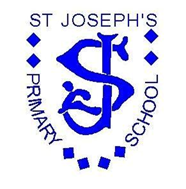 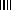 St Joseph’s RC Primary School Autumn 1Autumn 2Autumn 2Spring 1Spring 2Summer 1Summer 2LiteracyRead Write IncPhase 1 (environmental instrumental, body percussion)Read Write IncPhase 1 (environmental, instrumental, body percussion)Read Write IncPhase 1 (environmental, instrumental, body percussion)Read Write IncPhase 1 (rhythm and rhyme, alliteration, oral blending and segmenting)Read Write IncPhase 1 (rhythm and rhyme, alliteration, oral blending & segmenting)Read Write IncSet 1m, a, s, d, t, i, n, p,g, o, c, kRead Write IncSet 1m, a, s, d, t, i, n, p,g ,o ,c, kNumeracyNumber sense Spatial reasoning Construction & 3D shapes subitising 1-2, 1-3Number Sense Spatial reasoning 2D shapes and shape puzzles Subitising 1-4, 1-5Number Sense Spatial reasoning 2D shapes and shape puzzles Subitising 1-4, 1-5Number Sense Pattern Subitising 6-10 Counting out up to a 10 itemsNumber Sense Spatial reasoning SymmetryPartitioning 2,3,4,5 and 10Number Sense Measures Composition 6-9 and comparing numbers to 10Number Sense Patterns in odd &even numbers, in doubles. Equal distribution, Pattern, Maps and plansNumeracyFollowing Number Sense MathsFollowing Number Sense MathsFollowing Number Sense MathsFollowing Number Sense MathsFollowing Number Sense MathsFollowing Number Sense MathsFollowing Number Sense MathsFollowing Number Sense MathsFollowing Number Sense MathsScienceSeasons and WeatherChangesChangesForcesHow Things WorkMaterialsScience ExperimentsREGod’s Wonderful WorldMy FamilyMy FamilyThe Holy FamilyGood FriendsNew LifeOur Church FamilyREUsing The Way the Truth and the LifeUsing The Way the Truth and the LifeUsing The Way the Truth and the LifeUsing The Way the Truth and the LifeUsing The Way the Truth and the LifeUsing The Way the Truth and the LifeUsing The Way the Truth and the LifeUsing The Way the Truth and the LifeUsing The Way the Truth and the LifeHistory & GeographyOurselves and New Friendships(Geography)Families Around the WorldAutumn into Winter(History)Black History MonthChristmas Present in the PastAutumn into Winter(History)Black History MonthChristmas Present in the PastMy Community(Geography)Places in the CommunityLocal Area and Journeys(History)Making Timeline of St Joseph’s School & ChurchMini- Beasts and Lifecycles(Geography)Mini- beasts & Their HabitatsTraditional Tales(History)Exploring Seaside Holidays Past and PresentHistory & GeographyUnderstanding of the worldUnderstanding of the worldUnderstanding of the worldUnderstanding of the worldUnderstanding of the worldUnderstanding of the worldUnderstanding of the worldUnderstanding of the worldUnderstanding of the worldArt and DesignArt & DesignUnderstanding identity and exploring relationships(Self Portrait)Art & DesignUnderstanding identity and exploring relationships(Self Portrait)D&THedgehog Bread Baking(Igloo Building)Art & DesignExploring The Natural World(Primal Painting)D&T(Simple Machines; Wheel & Axle craft)Art & DesignExplore the Power of Creativity(Mini beasts Art Work)D&T(Build a bridge for the Billy Goats Gruff)Art and DesignExpressive Arts and Design - Using Access Art EYFS SchemeExpressive Arts and Design - Using Access Art EYFS SchemeExpressive Arts and Design - Using Access Art EYFS SchemeExpressive Arts and Design - Using Access Art EYFS SchemeExpressive Arts and Design - Using Access Art EYFS SchemeExpressive Arts and Design - Using Access Art EYFS SchemeExpressive Arts and Design - Using Access Art EYFS SchemeExpressive Arts and Design - Using Access Art EYFS SchemeExpressive Arts and Design - Using Access Art EYFS SchemeICTDigital Literacy:I Am a Super SurferDigital Literacy:I Am a Super SurferDigital Literacy:I Am a Super SurferDigital Literacy:I Am a Super SurferITLook at What I Can doComputer ScienceI am a Computer ScientistComputer ScienceI am a Computer ScientistICTSupported by MGLSupported by MGLSupported by MGLSupported by MGLSupported by MGLSupported by MGLSupported by MGLSupported by MGLSupported by MGLPEDough DiscoFundamentals of movement throwing and catchingDough DiscoFundamentals of movement throwing and catchingDough DiscoCoordination, spatial awareness and balancingDough DiscoFlexibility & different ways of movingDisco DoughDance exploring movements & sequences &ways of TravellingDisco DoughDance responding to musicDisco DoughOutdoor games in preparation for sports day includedPSHESuper Me Super Me Created and Love by God My BodyEmotional WellbeingHow I FeelPersonal Relationship Positive Relationship Keeping SafeBeing SafeReligious Understanding & Living in the wider worldMe and my WorldPSHESupported by Ten:Ten & TwinklSupported by Ten:Ten & TwinklSupported by Ten:Ten & TwinklSupported by Ten:Ten & TwinklSupported by Ten:Ten & TwinklSupported by Ten:Ten & TwinklSupported by Ten:Ten & TwinklSupported by Ten:Ten & TwinklSupported by Ten:Ten & TwinklMusicCharangaMeCharangaMeCharangaMy StoriesCharangaEveryone!CharangaOur WorldCharangaBig Bear FunkCharangaReflect, Rewind and Replay